12 Sept. 2020Iglesia Santa Cruz/ Holyrood Church. P. Luis Barrios.Sra. Amarilis Guzmán. Miembros De La Iglesia. Colaboradores.715 West, 179 th Street, New York.Apreciados amigos:  	Cordiales saludos y deseos de paz.	La solidaridad tomó cuerpo, se hizo presente, a través de nuestro trabajo solidario comprometido. Ustedes desde la Comunidad (La Iglesia) motivando a los hermanos para que fueran parte de este proyecto en beneficio de las familias más pobres de nuestro País. Y nosotros entregando casa por casa las raciones alimenticias y el material educativo que hemos preparados. Fueron más de 300 raciones alimenticias.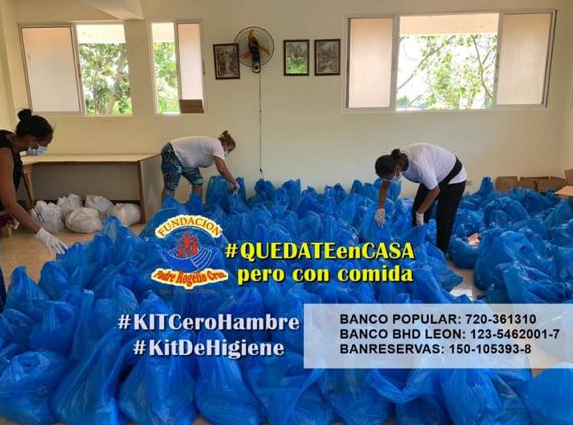 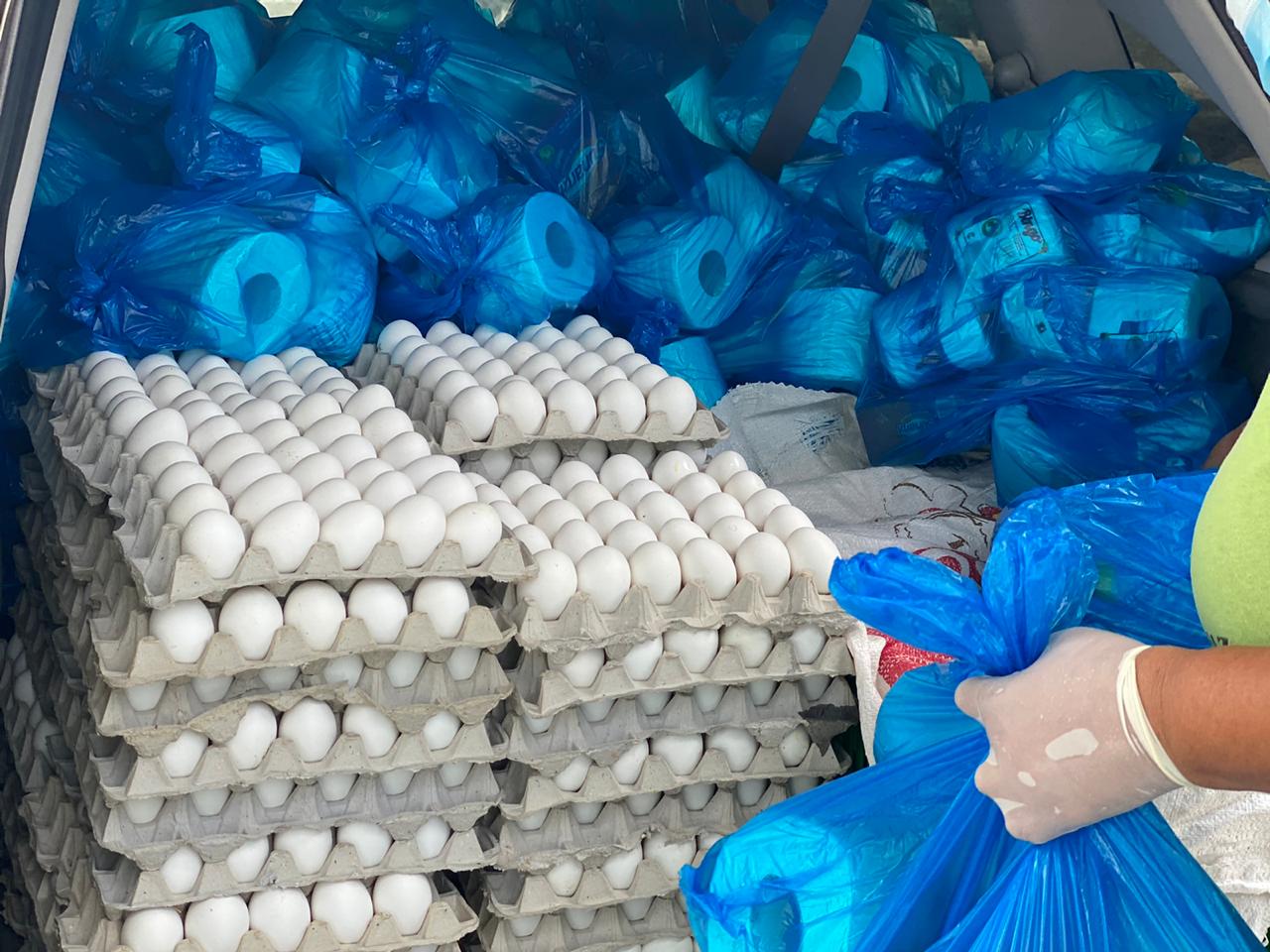 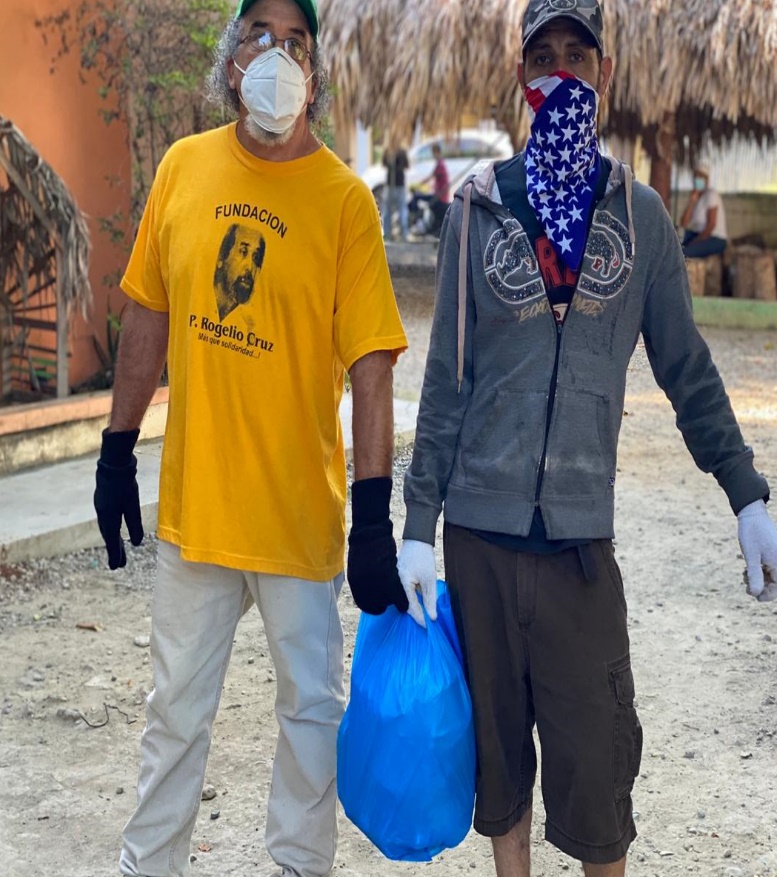 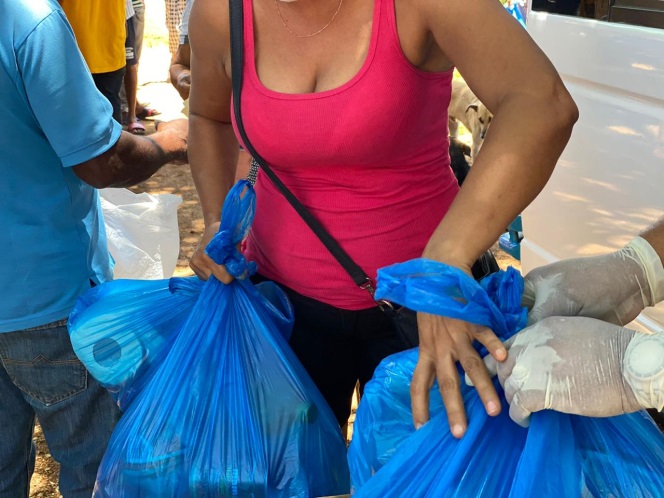 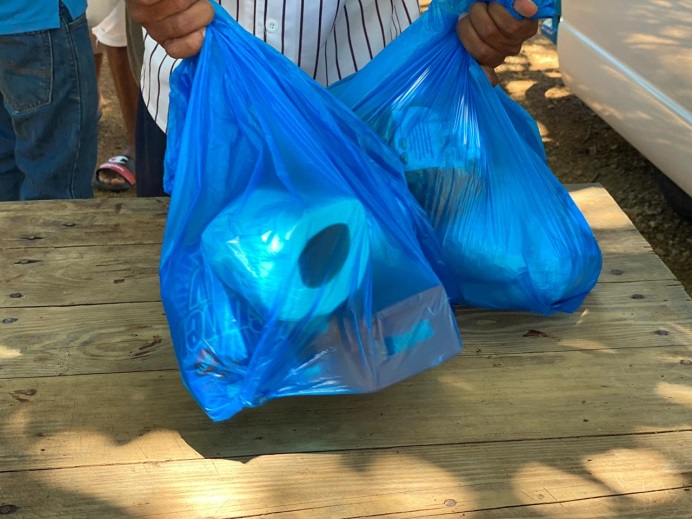 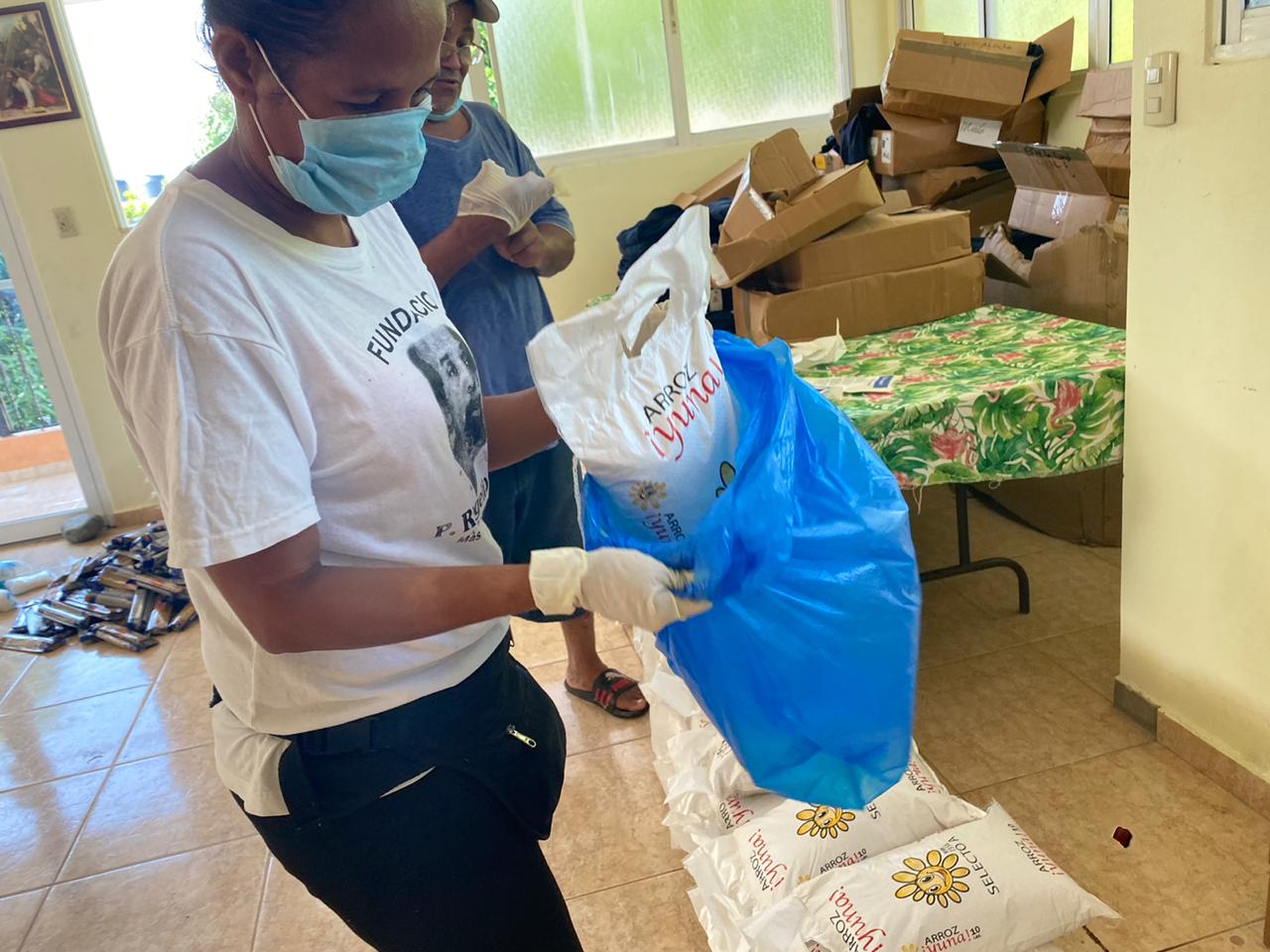 Más de 1,000 calcomanías, adhesivos, entregadas y puesta en casas, centros comerciales, etc.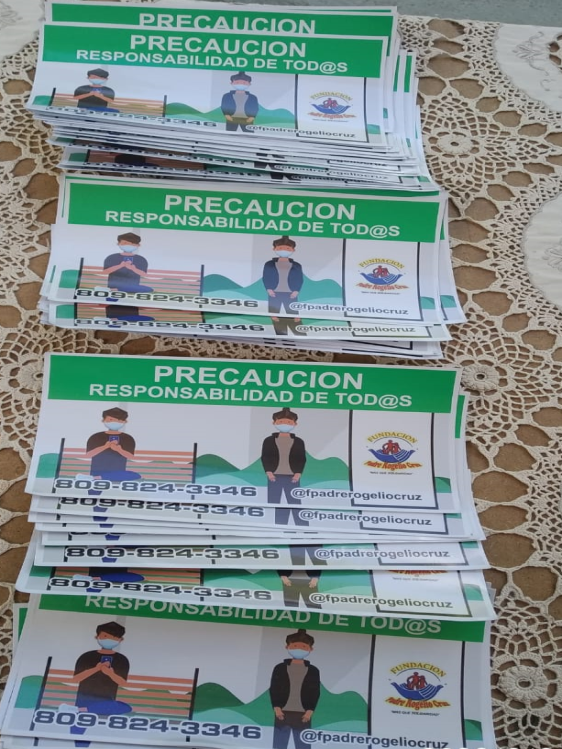 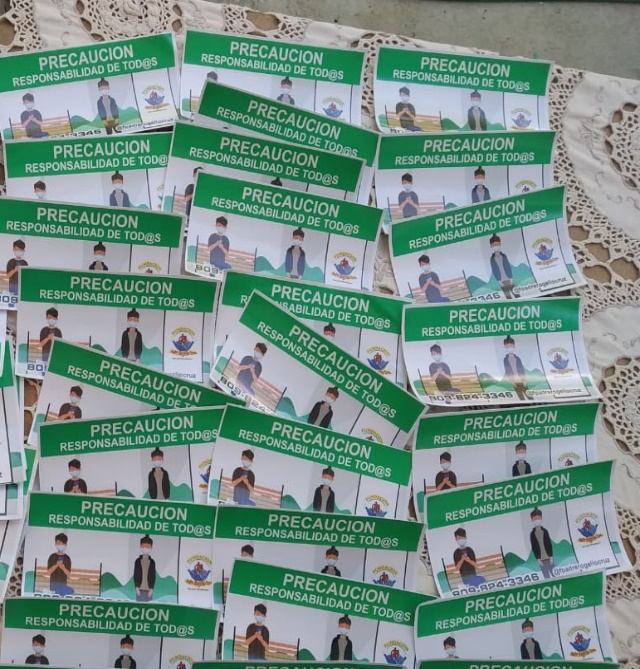 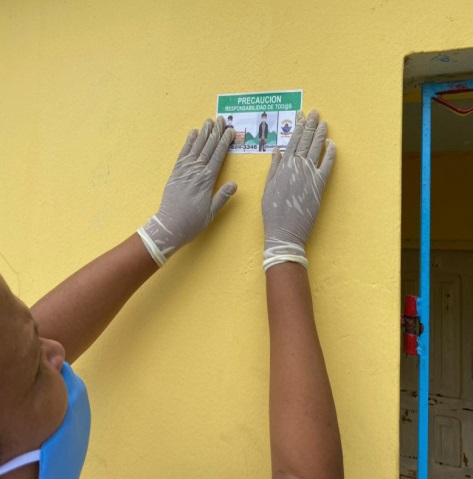 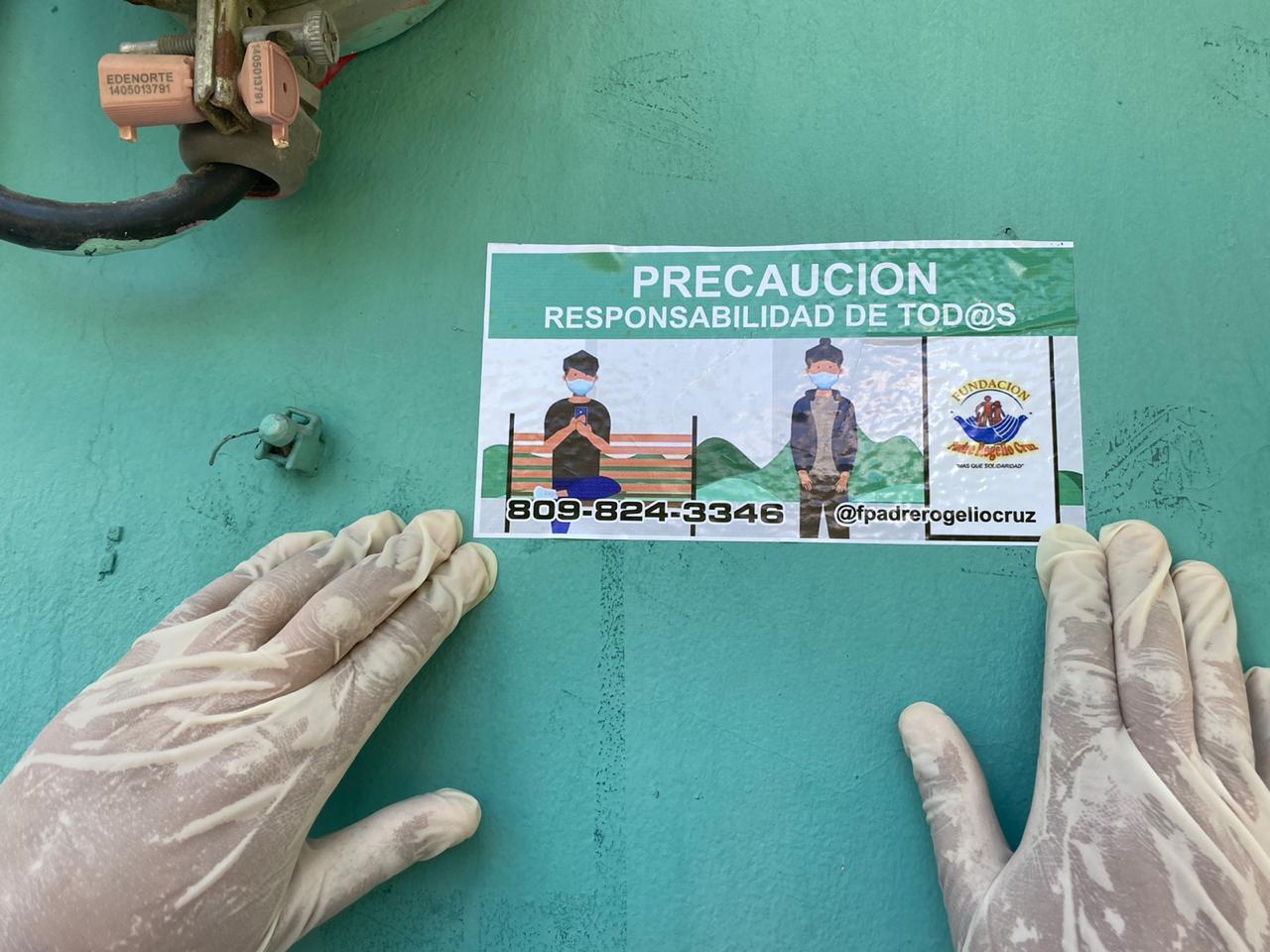 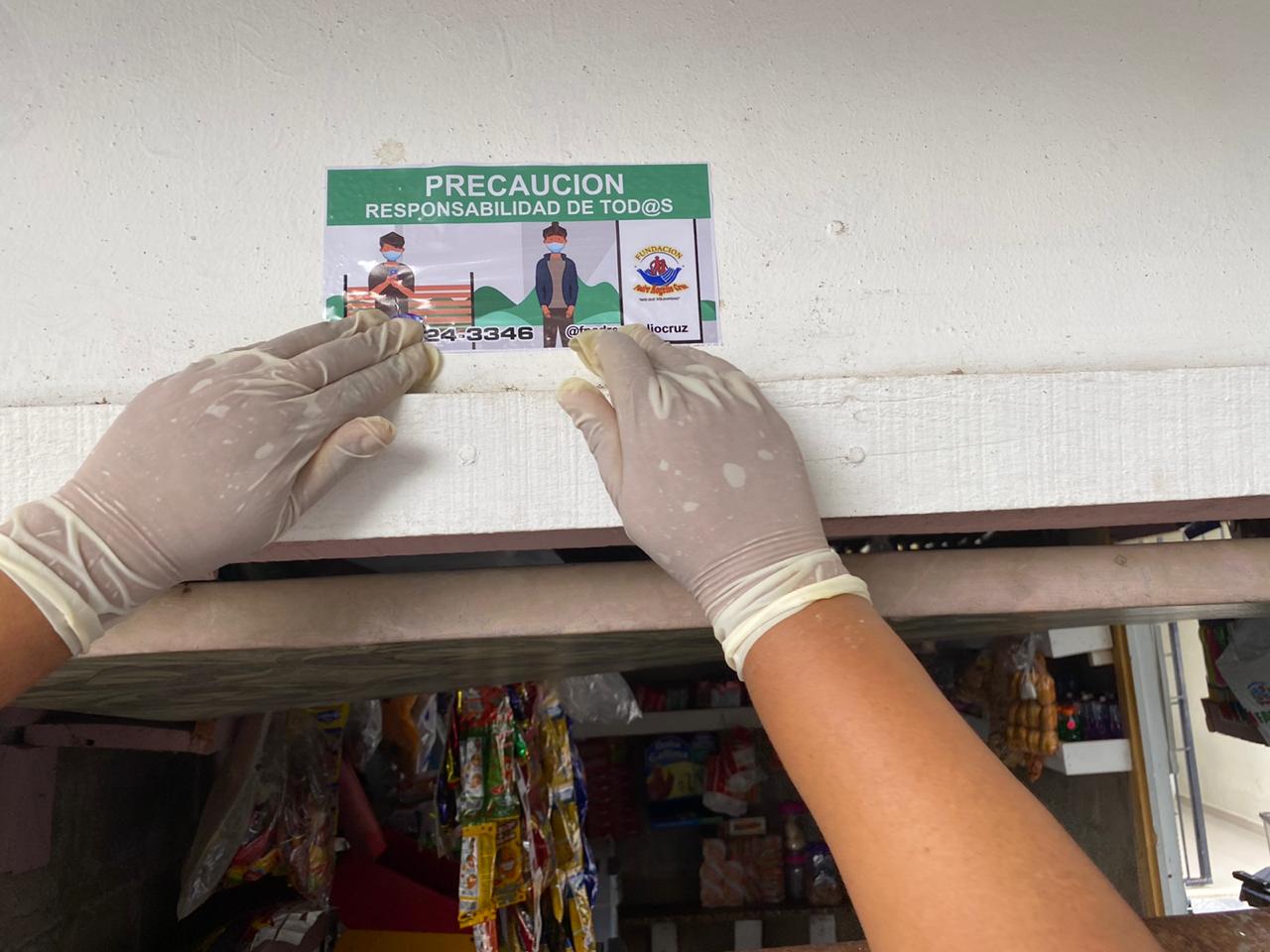 Más de 1,000 mascarillas, tanto de adultos como de niños.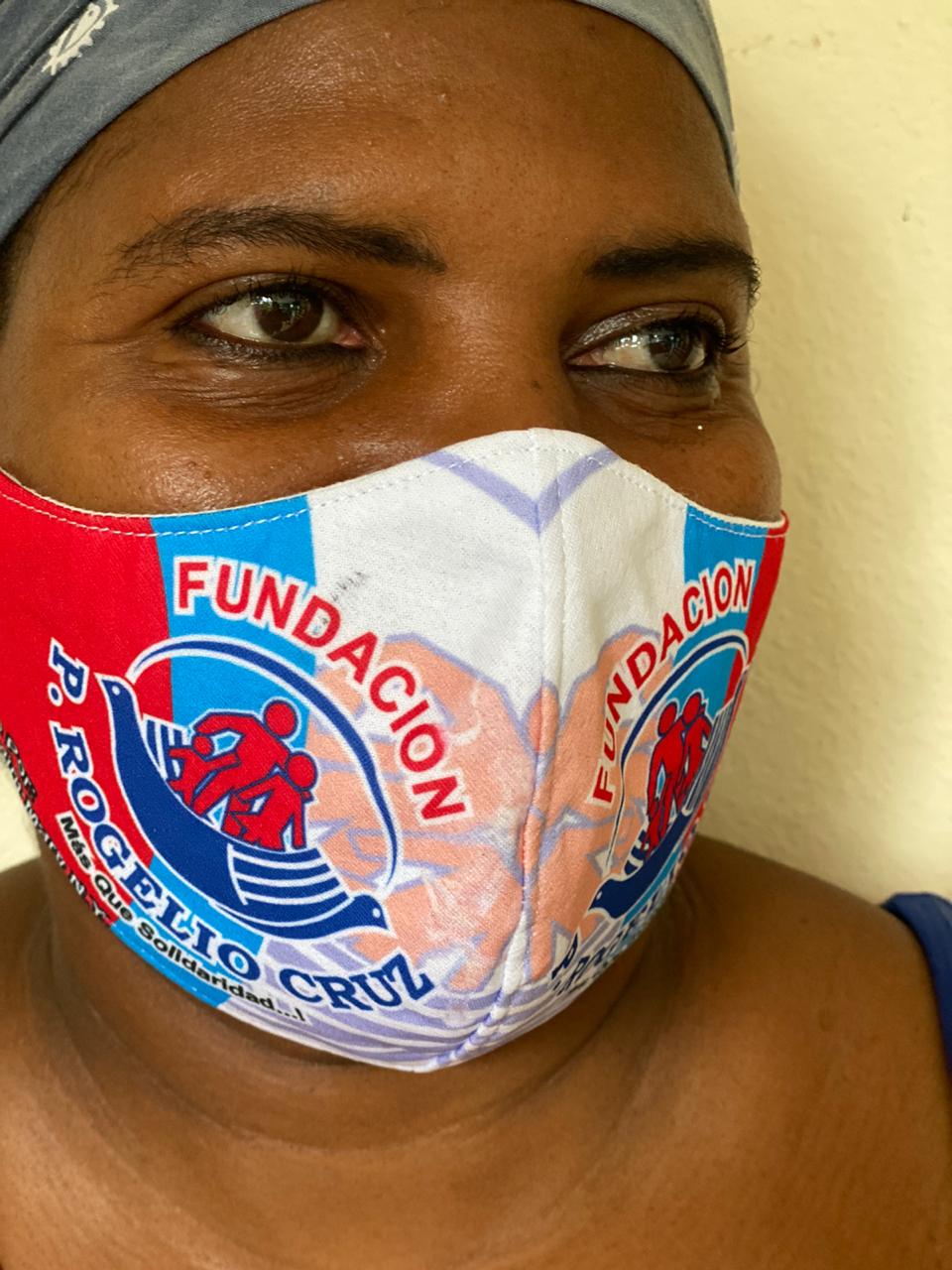 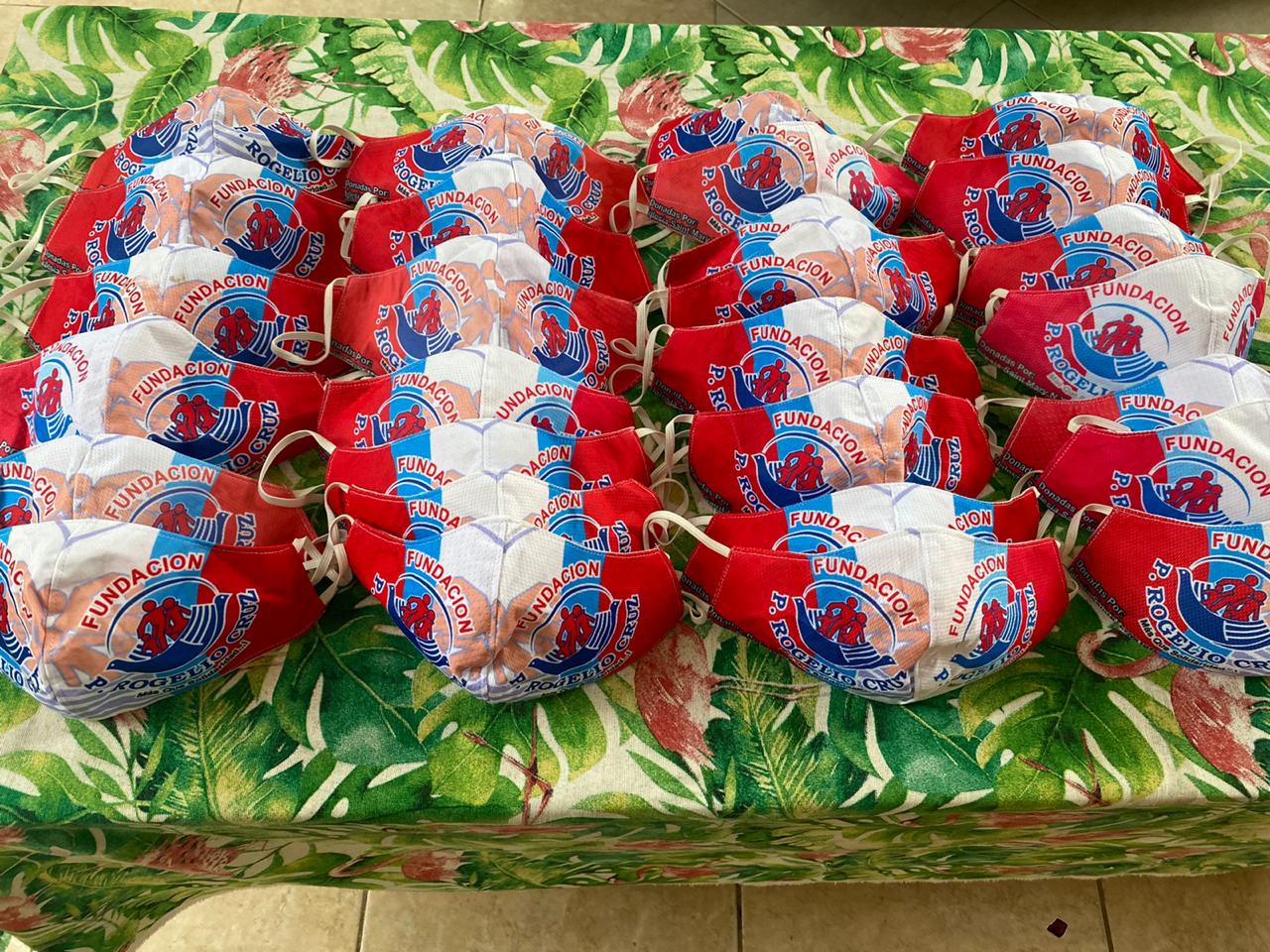 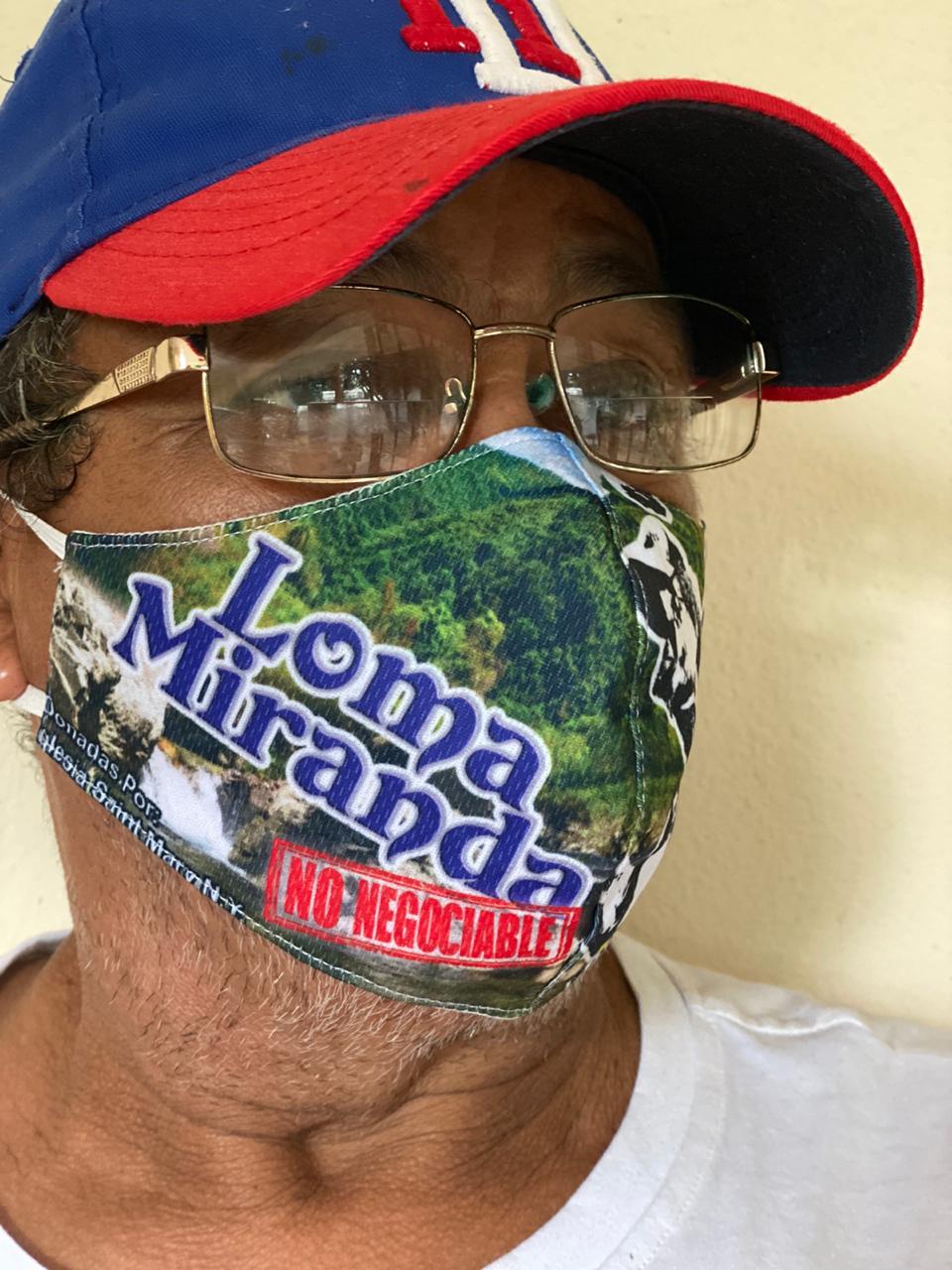 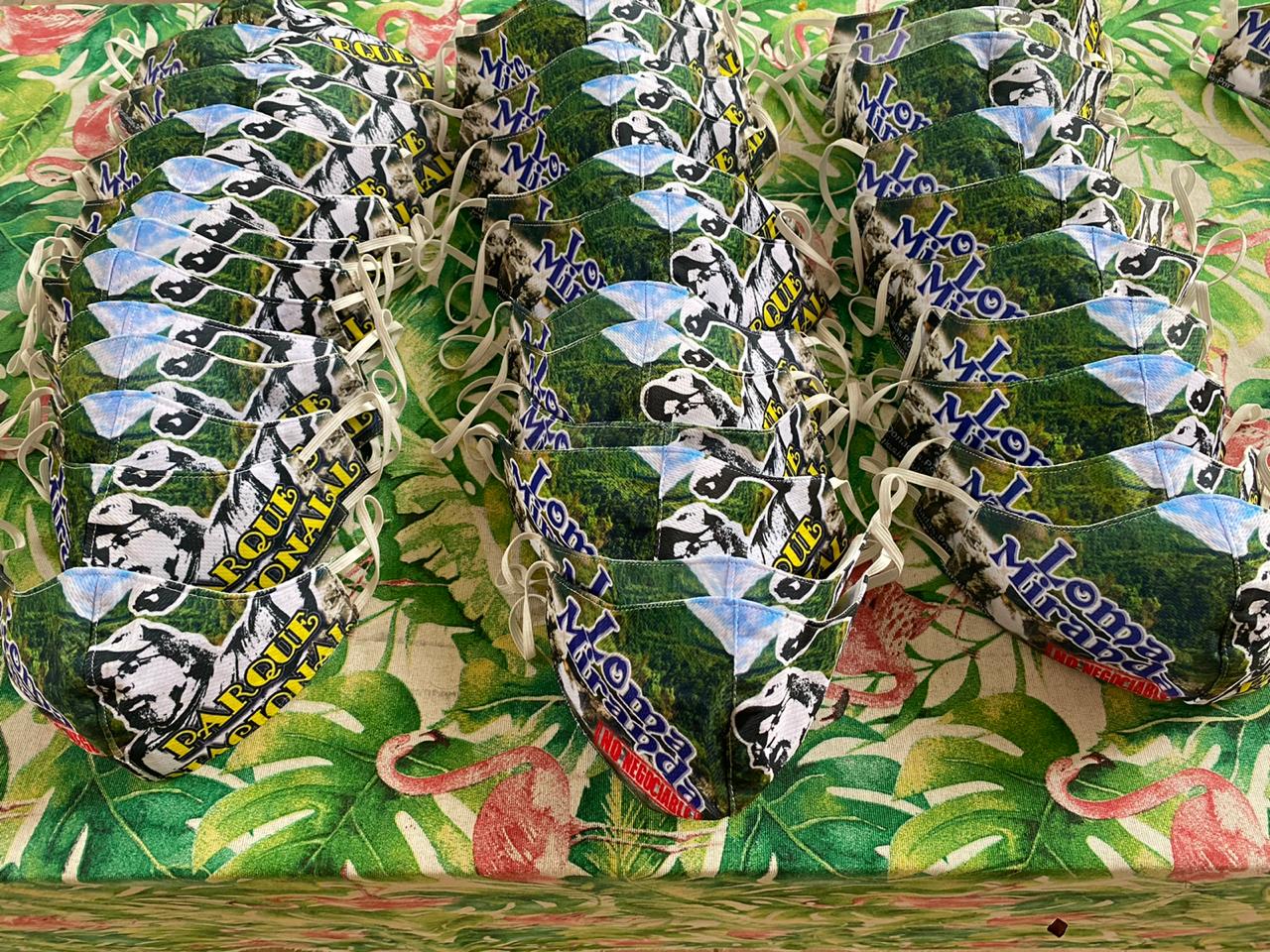 Además, comenzamos el Proyecto “Has de tu casa un huerto”.  Con la finalidad de que las familias en casa comiencen a producir alimentos (Lechuga, Pepino, Papas, Maíz, Etc...) Les ayudamos a preparar los canteros, entregamos las semillas y le damos seguimientos.Esto no termina aquí, ahora es que falta, pero aquí estamos como Jesús caminando con el Pueblo.Gracias de corazón. Paz con justiciasP. Rogelio Cruz y Equipo